BOARD OF PARKS COMMISSIONERS 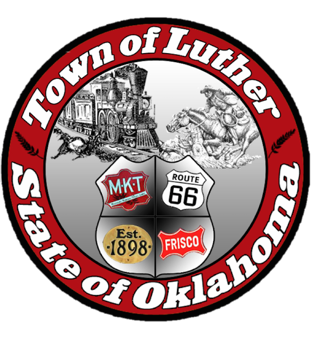 FOR THE TOWN OF LUTHERParks Commission Regular MeetingThursday, March 4, 2020   6:30 pmLuther Town Hall   108 S. Main St. Luther, OK 73054AGENDACall meeting to order.Roll call.Determine a quorum.Consideration, discussion, possible action made on 2021 Christmas Event.Consideration, discussion, and possible action on presentation of the OU Concept Plan for WildHorse Park.Consideration, discussion, and possible action on fundraising events for 2021.Open discussion.Agenda posted March 3, 2021, before 6:30 pm